Aikido San Miguel Proudly Presents Aikido in the CountrySpring Camp 2015 May 29-30-31Aikido San Miguel is proud to present an incredible 3 days of Aikido with:-Donovan Waite, 7 Dan Shihan: Waite Sensei began practicing Aikido in 1969.  He received his 1st Degree Black Belt at age 14.  Since then, he has invested more than four decades pursuing a deeper understanding of Aikido. In 1984, he apprenticed himself to Yoshimitsu Yamada Shihan, chairman of the United States Aikido Federation, and over 10 years he was Uchi Deshi, or live-in student.  Waite Sensei still holds a weekly teaching position at the New York Aikikai dojo. The youngest westerner ever to be awarded the title of Shihan (teacher of teachers), Waite Sensei currently serves as a member of the United States Aikido Federation Technical Committee. -Peter Bernath, 7 Dan Shihan: Bernath Sensei started his Aikido career in 1972 under the direction of Yoshimitsu Yamada, 8th Dan, Shihan, Chief Instructor of New York Aikikai and Chairman of the USAF.Bernath Sensei was an instructor at New York Aikikai prior to being sent to open Florida Aikikai by Yamada Sensei. One of the most highly respected Aikido instructors in the United States, Bernath Sensei regularly teaches seminars throughout the USAF, Canada, Latin America and Europe. He is a Shihan (master teacher) awarded by Doshu Moriteru Ueshiba, and a member of the Technical Committee of the USAF. Bernath Sensei also is a Shodan in Iaido.-Damir Jamsek, 5 Dan Shidoin: Jamsek Sensei is the head instructor at Austin Akikai, our parent dojo. He is a shidoin (certified instructor), in Aikido and a student of Yamada Sensei, chairman of the United States Aikido Federation. Jamsek Sensei has studied Aikido since 1984, and has trained in Aikido under Akira Tohei Sensei and instructors from the Aikido headquarters in Tokyo. Before beginning his training in Aikido, Jamsek Sensei studied karate and tae kwon do for seven years, and attained the rank of nidan. In addition to his training in Aikido Jamsek Sensei trains in shinkage (Yagyu Shinkage Ryu Heihou, a form of kenjutsu originating in the sixteenth century) under the direction of Yagyu Nobuhara and now Yagyu Koichi Sensei.We are offering two packages:Package 1: Full 3-day Seminar (13 classes) with 3 lunches. $2,400.00 pesos or $185.00 USDPackage 2: Full 3-day Seminar (13 classes) including 3 days and 2 nights stay at Rancho Las Sabinas with 2 full breakfasts, 3 lunches and 2 dinners. $3,400.00 pesos or $260.00 USD. Important: Advance Registration only. Registration fees are transferable but non-refundable and are currently available for the full 3-day Seminar only. We are keeping the prices to a minimum and we have limited space to ensure confortable practice space for all, so please register soon. Please bring your Bokken and Jo. 	 Registration FormPlease complete this form and send it together with a copy of the bank deposit or transfer receipt by email to: Joe Campiere at campierecustom@yahoo.com.  Bring the originals to the Campsite to complete the registration.Name: ____________________________________________________________________________________________________Male/FemaleAddress_________________________________________________________________________________________________________________ Telephone_______________________________________ E-mail: ___________________________________________________ Dojo______________________________________ Will You Be Staying at Rancho Las Sabinas?  _____Yes  ____ No 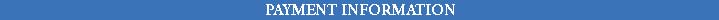 Package 1: $2,400.00 pesos or $185.00 USD_________ Package 2: $3,400.00 pesos or $260.00 USD_________ Deposits in Pesos: BBVA Bancomer                                Deposits and Transfers in USD: Capital One BankName: Joseph P. Campiere Jr.			     Name: Joseph P. Campiere Jr.Account Number: 0198143781			     Account Number: 5626678574CLABE: 0126800019811437811	                                      Routing Number: 065000090		   Claim Waiver and Release:I (please print full name), ____________________________________________________________________________, wish to participate at Aikido in the Country Spring Camp 2015 offered by Aikido San Miguel. In consideration, I acknowledge Aikido is a martial art and contact physical activity involving throwing and/or restraining techniques practiced through application of force and/or leverage to various parts of the body, including, but not limited to, the joints. Practicing these techniques involves falling or rolling with varying degrees of force or momentum. I acknowledge that, while every effort will be made to provide a safe training environment, and while risk of serious injury is minimal, there nonetheless remains a possibility of serious physical injury, and long- or short-term disability resulting from such training or practice. Notwithstanding, I choose to participate and assume all risks to person or property possibly associated with the stated and associated activities. Specifically, for myself, my heirs, administrators, personal representatives or assigns, I release, remise and discharge Aikido San Miguel and Rancho Las Sabinas (individually or in association with other instructors or groups) and any and all sponsors, facilitators, or owners of premises, activities, or equipment, their respective agents, servants, officers and officials, and all other participants in the activity, of and from all claims, demands, actions and causes of action of any sort, for injuries to my person or property during my presence at, or participation in, the stated activities due to negligence or any other fault. I understand that Aikido San Miguel, Rancho Las Sabinas or any associates and organizers are not liable for the action or actions of any individual participant or spectator. I certify that I am at least eighteen (18) years of age or, if under age 18, have the permission of my parent or guardian to participate in this seminar, and that they have full knowledge of all details.Signature of Participant or Legal Guardian___________________________________________________ Date____________________Emergency contact name_________________________________________________ Telephone_______________________E-mail______________________________Spring Camp 2015 Location San Miguel Allende, Guanajuato. MexicoSan Miguel de Allende is a city that manages to be both quaint and cosmopolitan at the same time. Once an important stop on the silver route between Zacatecas and Mexico City, its historic center is filled with well-preserved buildings from the 17th and 18th centuries. With its narrow cobblestone streets, leafy courtyards, fine architectural details and sumptuous interiors, San Miguel de Allende is arguably the prettiest town in Mexico. In case you haven’t heard yet, San Miguel Allende is the place to be right now. Set in Mexico´s Heartland, the quaint UNESCO World Heritage City is a thriving center for art, culture, and history. The streets are composed of well-preserved buildings that have become home to various art institutions and galleries over the past 60 years, and beautiful cathedrals and restaurants serve as the perfect backdrop for the many live music and art events that visitors are likely to encounter. With that said, it comes as no surprise that readers of Condé Nast Traveler selected San Miguel Allende as the number one city in the world for 2013.The Aikido in the Country, Spring Camp 2015 will be held at a wonderful setting, Rancho Las Sabinas. Located 10 minutes away from Downtown San Miguel, this Hacienda-style ranch is surrounded by beautiful countryside. With full-size pool, spectacular grounds, comfortable rooms and common areas, it’s the perfect setting for this unique Aikido Event.  For those who want to stay with us, the Ranch accommodations are simple but comfortable, with separated (sheared) rooms for both men and women, full bathrooms, patios and beautiful gardens. You just need to bring your personal toiletries and towels. We will provide 2 full breakfasts, 3 lunches and 2 dinners, and it will be a great opportunity to meet and share with the instructors and other aikidokas. For those who are not staying with us, you will be able to use all the common areas, gardens and pool, and will be provided with 3 full lunches for your convenience. There are plenty of parking spaces, and we are at a very short drive from San Miguel Allende city. Google map Link:https://www.google.com.mx/maps/place/Rancho+Las+Sabinas/@20.94621,-100.7455185,13z/data=!4m2!3m1!1s0x842b4fad83fe93d7:0x3ef65cf453669280 For more information, contact us:Ken Rowland Sensei, Aikido San Miguel Dojo Cho krowlandsma@gmail.com Alfonso Alarcon, Aikido San Miguel Sempaiterra1@alfonsoalarcon.com Joseph Campiere, Aikido San Miguel Manager campierecustom@yahoo.com 